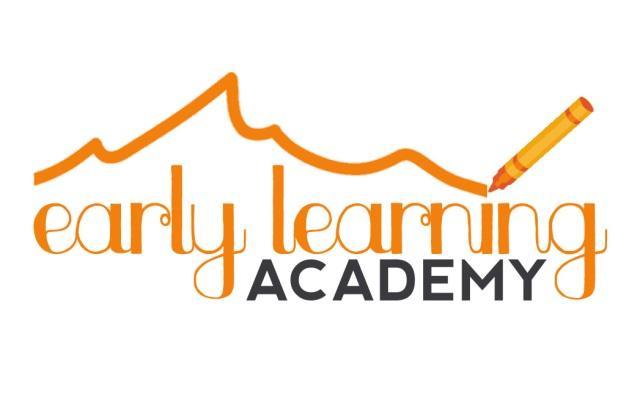 Student Registration FormDate  ______________________	RequirementsChild must be four years old before enrollment.Child must be toilet trained.All registrations must be submitted with the first month’s tuition of $120.Parental InformationFather’s Name  ____________________________________________  Cell Phone  _______________________Address  __________________________________________________________________________________Email  ____________________________________________________________________________________Place of Employment  _____________________________________  Type of Work  ______________________Mother’s Name  ____________________________________________  Cell Phone  ______________________Address  __________________________________________________________________________________Email  ____________________________________________________________________________________Place of Employment  _____________________________________  Type of Work  ______________________Child InformationName of child  __________________________________  Nickname (goes by)  __________________________DOB  _____________  Age  ________       ❒ Male  ❒ Female          	Lives with  ❒ Father  ❒ Mother  ❒ BothNames and ages of siblings  _______________________________________________________________________________________________________________________________________________________________________________________________________________________________________________________Does your child have previous preschool or nursery school experience?  ❒ Yes  ❒ NoIf so, when and where?  ______________________________________________________________________Does your family attend a church?  ❒ Yes  ❒ NoIf so, where?   ______________________________________________________________________Are you currently, or planning to, homeschool your child?  ❒ Yes  ❒ NoIf so, what curriculum do/will you use ?________________________________________________Allergies/MedicalAllergies?  _________________________________________________________________________________Medical Condition(s) we should be aware of?  ________________________________________________________________________________________________________________________________________________________________________________________________________________________________________Emergency Contacts & Authorized Pick-UpName  __________________________________________  Relationship  ______________________________Cell Phone  ____________________________________  Alternate Phone  _____________________________Authorized to Pick-Up Child?   ❒ Yes  ❒ NoName  __________________________________________  Relationship  ______________________________Cell Phone  ____________________________________  Alternate Phone  _____________________________Authorized to Pick-Up Child?   ❒ Yes  ❒ NoAdditional Persons Authorized to Pick-Up My Child______________________		2. ______________________		3. ______________________        4. ______________________		5. ______________________		6. ______________________Persons NOT Authorized to Pick-Up My Child________________________________________________________________________________________________________________________________________________________________________Class InformationClasses will be held on Tuesdays and Thursdays every week, following the Boundary County School District calendar. PermissionsI grant Mountain Springs Early Learning Academy the right to take photographs and/or video of me or my child. I understand and authorize that the images may be used in print, online, presentations, websites and/or social media.I authorize the release of medical information, listed above, to all those whom it pertains.I hereby waive all claims, which I might have against Mountain Springs Church, their agents and employees, for injury, accident or illness that may occur. I give my consent to allow hospital care when it is deemed advisable under the general or specific supervision of any physician or surgeon licensed under the provisions of the Medical Practice Act on the medical staff of a licensed hospital. It is understood that this authorization is given in advance of any specific diagnosis, treatment of hospital care required, but is given in advance to provide authority and power on the part of the afore said agents to give specific consent to any such diagnosis, treatment or hospital care which the afore said physician in the exercise of their best judgement may deem advisable.Printed name of Parent/Guardian  _____________________________________________________________Signature  ____________________________________________________  Date  _______________________Please return the registration form with the first month’s tuition of $120, to the Mountain Springs Church Reception Office as soon as possible to ensure your child’s spot. Address - 6789 Main Street, Bonners Ferry, ID 83805     Phone - (208) 267-7777   Email- ela@idaho.church  Registration Received On __________________________	By  _______________________________________Payment Date  ___________________________________  Check #_______________  Cash $_______________  OFFICE USE ONLY